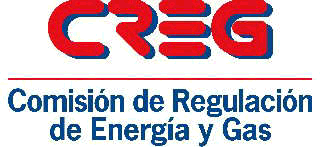 DESPACHO DE PLANTAS HIDRÁULICAS CON EMBALSE REMANENTEPROPUESTAS DE AJUSTE TEMPORALDOCUMENTO CREG- 901 06418 DE ABRIL DE 2024IlustracionesIlustración 1. Aportes durante diferentes eventos de fenómeno de El Niño	3Ilustración 2. Nivel de aporte actual e históricos	4Ilustración 3. Comportamiento de la demanda	4TablasTabla 1. Evaluación multicriterio	8DESPACHO DE PLANTAS HIDRÁULICAS CON EMBALSE REMANENTE-PROPUESTA DE AJUSTE TEMPORAL-ANTECEDENTES En el Mercado de Energía Mayorista -MEM- en la actualidad participan principalmente 2 tipos de recursos: plantas térmicas y plantas hidráulicas, y viene aumentando la participación de plantas solares. Las ofertas de los recursos térmicos se fundamentan en los costos variables para la operación más el riesgo, y en las plantas hidráulicas y solares corresponde al costo de oportunidad del recurso más el riesgo.Ahora bien, en la actualidad en el sistema se está presentando el fenómeno de El Niño cuyo  inicio se declaró oficialmente en noviembre de 2023 por el Ministerio de Medio Ambiente.Los efectos del fenómeno de El Niño se han reflejado en menores aportes, disminución en las reservas y aumento de la demanda por las altas temperaturas, como se presenta en estas ilustraciones:Ilustración 1. Aportes durante diferentes eventos de fenómeno de El NiñoIlustración 2. Nivel de aporte actual e históricosIlustración 3. Comportamiento de la demandaComo se puede ver los efectos del actual fenómeno de El Niño 2023 – 2024 ha llevado a nuevos mínimos históricos en aportes y niveles de embalse y máximos consumos.Así las cosas, el sistema interconectado viene operando en una condición de estrés que exige hacer un uso adecuado de los todos los recursos disponibles, por lo que dicha situación se viene monitoreando continuamente desde la Comisión Asesora de Coordinación y Seguimiento de la Situación Energética – CACSSE en donde participan las diferentes entidades del sector, y en donde XM S.A ESP en su función de Centro Nacional de Despacho –CND- presenta la situación de la operación y los análisis energética. Además, el Instituto de Hidrología, Meteorología y Estudios Ambientales (IDEAM) informa sobre la situación climática actual y esperada.  INFORMACIÓN GENERALEntre las reglas para la operación y el despacho del mercado eléctrico colombianos, así como la liquidación de las transacciones, se destacan las siguientes: Resolución CREG 025 de 1995 “Por la cual se establece el Código de Redes, como parte del Reglamento de Operación del Sistema Interconectado Nacional”, en la cual se adopta el código de operación.Resolución CREG 024 de 1995 “Por la cual se reglamentan los aspectos comerciales del mercado mayorista de energía en el Sistema Interconectado Nacional, que hacen parte del Reglamento de Operación”.Resolución CREG 062 de 2000 “Por la cual se establecen las bases metodológicas para la identificación y clasificación de las restricciones y de las generaciones de seguridad en el Sistema Interconectado Nacional, y los criterios generales y procedimientos para evaluar y definición de las mismas, como parte del Reglamento de Operación del Sistema Interconectado Nacional (SIN”.Resolución CREG 034 de 2001 “Por la cual se dictan normas sobre funcionamiento del Mercado de Energía Mayorista”, en donde se definen las reglas para el pago de la reconciliación positiva.Resolución CREG 071 de 2006 “Por la cual se adopta la metodología para la remuneración del Cargo por Confiabilidad en el Mercado Mayorista de Energía”.Resolución CREG 026 de 2014 “Por la cual se establece el Estatuto para Situaciones de Riesgo de Desabastecimiento en el Mercado Mayorista de Energía como parte del Reglamento de Operación”DEFINICIÓN DEL PROBLEMADe acuerdo con el informe entregado por XM S.A E.S.P. -en su calidad de Centro Nacional de Despacho (CND)- sobre la operación del SIN, en el marco de las reuniones de la Comisión Asesora de Coordinación y Seguimiento a la Situación Energética (CACSSE) realizada el 14 y 17 de abril de 2024, se evidencia que en la operación diaria, en algunos días del mes de abril, recursos de generación hidráulica con reservas remanentes suficientes para operar varios días no han estado saliendo en el despacho y, en cambio, plantas con embalses con bajos niveles de reserva se vienen operando. De continuar esta  tendencia en la operación, se puede llegar a tener problemas de potencia para la planta y el sistema.  Sobre la situación descrita, a  la sesión delCACSSE del pasado 17 de 2024 fueron invitadas algunas de las empresas de generación de energía, para evaluar el tema, y etas ratificaron que no tienen ningún problema de disponibilidad para operar las plantas cuando el sistema las requiera.Una evaluación de reservas, valorada como la relación entre la cantidad embalsada, sin aportes, y la capacidad efectiva neta (CEN) para el 15 de abril de 2024 arroja los resultados que se presentan en la siguiente ilustración.Fuente: XMIlustración 4. Reserva operando a plena capacidad sin aportesOBJETIVOSDefinir un procedimiento para usar adecuadamente las reservas individuales de las plantas hidráulicas, según el nivel de reservas disponibles en la condición de El Niño 2023-2024, sin comprometer las obligaciones del cargo por confiabilidad.ALTERNATIVASPara alcanzar los objetivos regulatorios planteados, las alternativas identificadas para el uso de recursos con mayores reservas son las que se presentan a continuación.Alternativa 1. No hacer ajustesCon esta alternativa, se profundizarían los problemas que se señalaron en la identificación del problema.Alternativa 2. Ajustar las ofertasPara ejecutar el procedimiento de despacho, el CND con las ofertas diarias que entregan los agentes  evalúa  si dentro de las plantas hidráulicas que salen en el despacho están incluidas aquellas que tienen un nivel de reserva superior a 30 días. Si eso no es así, se ajustan las ofertas de estas plantas y se pone igualan a la oferta de la planta hidráulica más económica. Ahora bien, ya con las ofertas ajustadas, si es del caso, se procede a adelantar programa de despacho final.Se consideran 30 días, dado que los pronósticos de las autoridades del clima (NOAA) consideran que en mayo hay una alta probabilidad de tener condiciones normales (72%). Además, para no afectar los compromisos del cargo por confiabilidad, si en embalse está en el Nivel Enficc Probabilístico (NEP), es decir el embalse que se requiere para cumplir las OEF, no se incluye el procedimiento anterior.Por otra parte, la disponibilidad declara por el agente para la planta sigue siendo la reportada para el día de operación, dado que mediante ella el agente refleja la condición de recurso para la operación.Alternativa 3. Generación forzadaEn forma similar a la alternativa 2, el CND con las ofertas diarias que entregan los agentes evalúa  si dentro de las plantas hidráulicas que salen en el despacho están incluidas aquellas plantas que tienen un nivel de reserva superior a 30 días. Si eso no es así, se incluyen como generación forzada.El resto de las condiciones, tales como NEP y disponibilidad declarada son las señaladas en la alternativa 2.SELECCIÓN ALTERNATIVAPara seleccionar entre las alternativas 2 y 3, dado que la alternativa 1 no contribuye en la solución del problema identificado, se hace un análisis multicriterio, en donde se valoran cualitativamente los criterios: impacto en costo de restricciones, remuneración del agente e implementación.La siguiente tabla se tienen los resultados:Tabla 1. Evaluación multicriterioCon respecto al análisis jurídico, se identifica que para cualquiera de las alternativas la CREG tiene competencia, dadas las facultades que le confiere  la Ley para asegurar la disponibilidad de una oferta energética eficiente, capaz de abastecer la demanda bajo criterios sociales, económicos, ambientales y de viabilidad financiera.Teniendo en cuenta el análisis multicriterio. se recomienda la alternativa 2, dado que se logra el objetivo propuesto, sin que conlleve impacto económico sobre el costo de las restricciones del sistema.CONSULTA PÚBLICASe recomienda a la comisión que la alternativa 2 se publique para comentarios de los agentes y terceros interesados.CONCLUSIONESLa situación del sector eléctrico, ante la condición actual de bajos aportes y bajos niveles de embalses, los cuales están en los mínimos históricos, y, además, con alto crecimiento de la demanda por las altas temperaturas, exige un adecuado uso de los diferentes recursos de generación, para evitar efectos indeseados.El CACSSE adelanta reuniones continuas para evaluar las condiciones de operación y las perspectivas del sector, dados los escenarios hidrológicos que se puedan presentar, para identificar acciones tendientes a un mejor desempeño, maximizando el aprovechamiento de los recursos para la atención confiable y segura de la demanda. En el marco de este seguimiento, se ha identificado que en el sistema existen algunos embalses que están en niveles especialmente bajos y otros que tienen mayor capacidad de regulación. Así las cosas, se ha identificado que, de continuar bajando los embalses, para algunos puede acarrear problemas de potencia para la planta y para el sistema.En ese sentido, lo que se propone es una regla transitoria para lograr la participación en la operación de aquellos embalses que cuentan con capacidad de regulación, en caso de que este propósito no se alcance a través de las ofertas diarias, sin afectar la disponibilidad declarada por el agente que refleja la capacidad de entrega de energía, ni poner en riesgo sus compromisos con el cargo por confiabilidad.CIRCULACIÓN:MIEMBROS DE LA COMISIÓN DEREGULACIÓN DE ENERGÍA Y GASCriterioAlt. 2. Ajuste de ofertasAlt. 3. Generación forzadaImpacto en restriccionesNo impacta los costos de restricciones del sistema, dado que el recurso sale en el despacho por mérito.Impacta los costos de restricciones, dado que es generación que reconcilia positivamente.Remuneración agenteDado que sale en mérito se remunera al precio de bolsa.La reconciliación positiva de plantas hidráulicas se paga al precio de bolsa.ImplementaciónPara el CND implica un procedimiento adicional para adelantar el despacho de chequeo con los mismos procedimientos vigentes por lo que considera que la dificultad de implementación es baja.Para el CND implica un procedimiento adicional para adelantar el despacho de chequeo con los mismos procedimientos vigentes por lo que considera que la dificultad de implementación es baja.